                                          ПРОЕКТ                                                                             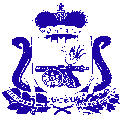 СОВЕТ ДЕПУТАТОВ  ЛЕХМИНСКОГО СЕЛЬСКОГО ПОСЕЛЕНИЯ ХОЛМ-ЖИРКОВСКОГО РАЙОНА СМОЛЕНСКОЙ ОБЛАСТИР Е Ш Е Н И Еот   2019 года                   №  О внесение изменений в решение Совета депутатов Лехминского сельского поселения Холм-Жирковского района Смоленской области от 26.12.2018г. № 28 «О бюджете муниципального           образования Лехминского сельского поселения Холм-Жирковский район Смоленской области на 2019 год и на    плановый период 2020 и 2021   годов»Руководствуясь Федеральным законом от 06.10.2003 № 131- ФЗ «Об общих принципах организации местного самоуправления в Российской Федерации», Бюджетным кодексом Российской Федерации, областным законом «Об областном бюджете на 2019 год и на плановый период 2020 и 2021 годов», Уставом  муниципального образования Лехминского сельского поселения Холм-Жирковского района Смоленской области Совет депутатов Лехминского сельского поселения Холм-Жирковского района Смоленской области РЕШИЛ:Статья 11. Утвердить основные характеристики бюджета муниципального образования Лехминского сельского поселения Холм-Жирковского района Смоленской области (далее - местный бюджет) на 2019 год:1) общий объем доходов  местного бюджета   в сумме 2 558,9 тыс. рублей, в том числе объем безвозмездных поступлений в сумме 1 220,3 тыс. рублей, из которых объем получаемых межбюджетных трансфертов – 1 220,3 тыс. рублей;2) общий объем расходов местного бюджета в сумме 2 776,9 тыс. рублей;         3) дефицит местного бюджета в сумме 218,0 тыс. рублей или  16,3 % от утвержденного общего годового объема доходов бюджета без учета безвозмездных поступлений.2. Приложение 6 «Прогнозируемые доходы  бюджета муниципального образования Лехминского сельского поселения Холм-Жирковского района Смоленской области за исключением безвозмездных поступлений, на 2019 год» изложить в новой редакции в связи с корректировкой в доходной части бюджета  (прилагается).3. Приложение 18 «Прогнозируемый объем доходов муниципального образования Лехминского сельского поселения Холм-Жирковского района Смоленской области в 2019 году в части доходов, установленных решением Совета депутатов  «О дорожном фонде Лехминского сельского поселения Холм-Жирковского района Смоленской области» изложить в новой редакции в связи с корректировкой в доходной части бюджета (прилагается).И.п. Главы муниципального образованияЛехминского сельского поселенияХолм-Жирковского районаСмоленской области                                                                             Л.В. ПоляковаПояснительная запискак решению Совета депутатов  Лехминского сельского поселения  «О внесении изменений в решение Совета депутатов Лехминского сельского поселения Холм-Жирковского района Смоленской области от 26.12.2018г. № 28 «О бюджете муниципального образования Лехминского сельского поселения Холм-Жирковского района Смоленской области на 2019 год и на плановый период 2020 и 2021 годов»1. Доходы бюджета муниципального образования Лехминского сельского поселения на 2019 год утверждены в общей сумме 2 558,9 тыс. рублей, в том числе объём безвозмездных поступлений в сумме 1 220,3 тыс. рублей, из которых объём получаемых межбюджетных трансфертов от других бюджетов бюджетной системы 1 220,3 тыс. рублей. Решением утвержден общий объём расходов бюджета муниципального образования в сумме 2 776,9 тыс. рублей.Данным решением утвержден предельный размер дефицита бюджета муниципального образования в размере 218,0 тыс. рублей  или  16,3 % от утвержденного общего годового объема доходов бюджета без учета безвозмездных поступлений.2. В связи с уточнением плана по налоговым доходам произвести корректировку доходов:- по коду 100 1 03 02230 01 0000 110 цифру 145 700,00 заменить на цифру 167 600,00;- по коду 100 1 03 02240 01 0000 110 цифру 1 000,00 заменить на цифру 1 400,00; - по коду 100 1 03 02250 01 0000 110 цифру 282 000,00 заменить на цифру 262 000,00; - по коду 100 1 03 02260 01 0000 110 цифру – 26 800,00 заменить на цифру – 29 100,00; - по коду 182 1 01 0201001 1000 110 цифру 608 000,00 заменить на цифру 607 968,17; - по коду 182 1 01 0201001 2100 110 цифру 0,00 заменить на цифру 31,83; - по коду 182 1 06 0103010 1000 110 цифру 21 700,00 заменить на цифру 21 454,53; - по коду 182 1 06 0103010 2100 110 цифру 0,00 заменить на цифру 245,47;- по коду 182 1 06 0603310 1000 110 цифру 183 600,00 заменить на цифру 155 800,00;- по коду 182 1 06 0604310 1000 110 цифру 123 400,00 заменить на цифру 122 738,75; - по коду 182 1 06 0604310 2100 110 цифру 0,00 заменить на цифру 661,25;- по коду 914 1 13 0299510 0000 130 цифру 0,00 заменить на цифру 27 800,00;ДОХОДЫ:  Прогнозируемый объем доходов муниципального образования Лехминского сельского поселения Холм-Жирковского района Смоленской области в 2019 году в части доходов, установленных решением Совета депутатов  «О дорожном фонде Лехминского сельского поселения Холм-Жирковского района Смоленской области»(тыс. рублей)наименованиенаименованиенаименованиенаименованиеДоходная классификацияДоходная классификацияСумма (в руб.)+ увеличен.- уменьшен.Сумма (в руб.)+ увеличен.- уменьшен.Сумма (в руб.)+ увеличен.- уменьшен.Сумма (в руб.)+ увеличен.- уменьшен.100 1 03 0223001 0000 110100 1 03 0224001 0000 110100 1 03 0225001 0000 110100 1 03 0226001 0000 110182 1 01 0201001 1000 110182 1 01 0201001 2100 110182 1 06 0103010 1000 110182 1 06 0103010 2100 110182 1 06 0603310 1000 110182 1 06 0604310 1000 110182 1 06 0604310 2100 110914 1 13 0299510 0000 130100 1 03 0223001 0000 110100 1 03 0224001 0000 110100 1 03 0225001 0000 110100 1 03 0226001 0000 110182 1 01 0201001 1000 110182 1 01 0201001 2100 110182 1 06 0103010 1000 110182 1 06 0103010 2100 110182 1 06 0603310 1000 110182 1 06 0604310 1000 110182 1 06 0604310 2100 110914 1 13 0299510 0000 130100 1 03 0223001 0000 110100 1 03 0224001 0000 110100 1 03 0225001 0000 110100 1 03 0226001 0000 110182 1 01 0201001 1000 110182 1 01 0201001 2100 110182 1 06 0103010 1000 110182 1 06 0103010 2100 110182 1 06 0603310 1000 110182 1 06 0604310 1000 110182 1 06 0604310 2100 110914 1 13 0299510 0000 130100 1 03 0223001 0000 110100 1 03 0224001 0000 110100 1 03 0225001 0000 110100 1 03 0226001 0000 110182 1 01 0201001 1000 110182 1 01 0201001 2100 110182 1 06 0103010 1000 110182 1 06 0103010 2100 110182 1 06 0603310 1000 110182 1 06 0604310 1000 110182 1 06 0604310 2100 110914 1 13 0299510 0000 130Доходы от уплаты акцизов на дизельное топливо, подлежащие распределению между бюджетами субъектов РФ и местными бюджетами с учетом диф. нормативов отчислений в местные бюджетыДоходы от уплаты акцизов на моторные масла, подлежащие распределению между бюджетами субъектов РФ и местными бюджетами с учетом диф. нормативов отчислений в местные бюджетыДоходы от уплаты акцизов на автомобильный бензин, подлежащие распределению между бюджетами субъектов РФ и местными бюджетами с учетом диф. нормативов отчислений в местные бюджетыДоходы от уплаты акцизов на прямогонный бензин, подлежащие распределению между бюджетами субъектов РФ и местными бюджетами с учетом диф. нормативов отчислений в местные бюджетыНалог на доходы физических лиц с доходов, источником которых является налоговый агент, за исключением доходов, в отношении которых исчисление и уплата налога осуществляется в соответствии со статьями 227, 227.1 и 228 НК РФНалог на доходы физических лиц с доходов, источником которых является налоговый агент, за исключением доходов, в отношении которых исчисление и уплата налога осуществляется в соответствии со статьями 227, 227.1 и 228 НК РФНалог на имущество физических лиц, взимаемый по ставкам, применяемым к объектам налогообложения, расположенным в границах поселений (сумма платежа (перерасчеты, недоимка и задолженность по соответствующему платежу, в том числе по отмененному)Налог   на   имущество  физических  лиц, взимаемый по ставкам, применяемым к объектам налогообложения, расположенным в границах поселений (пени по соответствующему платежу)Земельный налог с организаций, обладающих земельным участком, расположенным в границах сельских поселений (сумма платежа (перерасчеты, недоимка и задолженность по соответствующему платежу, в том числе по отмененному)Земельный налог с физических лиц, обладающих земельным участком, расположенным в границах сельских поселений (сумма платежа (перерасчеты, недоимка и задолженность по соответствующему платежу, в том числе по отмененному)Земельный налог с физических лиц, обладающих земельным участком, расположенным в границах сельских поселений (пени по соответствующему платежу)Прочие доходы от компенсации затрат бюджетов сельских поселенийДоходы от уплаты акцизов на дизельное топливо, подлежащие распределению между бюджетами субъектов РФ и местными бюджетами с учетом диф. нормативов отчислений в местные бюджетыДоходы от уплаты акцизов на моторные масла, подлежащие распределению между бюджетами субъектов РФ и местными бюджетами с учетом диф. нормативов отчислений в местные бюджетыДоходы от уплаты акцизов на автомобильный бензин, подлежащие распределению между бюджетами субъектов РФ и местными бюджетами с учетом диф. нормативов отчислений в местные бюджетыДоходы от уплаты акцизов на прямогонный бензин, подлежащие распределению между бюджетами субъектов РФ и местными бюджетами с учетом диф. нормативов отчислений в местные бюджетыНалог на доходы физических лиц с доходов, источником которых является налоговый агент, за исключением доходов, в отношении которых исчисление и уплата налога осуществляется в соответствии со статьями 227, 227.1 и 228 НК РФНалог на доходы физических лиц с доходов, источником которых является налоговый агент, за исключением доходов, в отношении которых исчисление и уплата налога осуществляется в соответствии со статьями 227, 227.1 и 228 НК РФНалог на имущество физических лиц, взимаемый по ставкам, применяемым к объектам налогообложения, расположенным в границах поселений (сумма платежа (перерасчеты, недоимка и задолженность по соответствующему платежу, в том числе по отмененному)Налог   на   имущество  физических  лиц, взимаемый по ставкам, применяемым к объектам налогообложения, расположенным в границах поселений (пени по соответствующему платежу)Земельный налог с организаций, обладающих земельным участком, расположенным в границах сельских поселений (сумма платежа (перерасчеты, недоимка и задолженность по соответствующему платежу, в том числе по отмененному)Земельный налог с физических лиц, обладающих земельным участком, расположенным в границах сельских поселений (сумма платежа (перерасчеты, недоимка и задолженность по соответствующему платежу, в том числе по отмененному)Земельный налог с физических лиц, обладающих земельным участком, расположенным в границах сельских поселений (пени по соответствующему платежу)Прочие доходы от компенсации затрат бюджетов сельских поселений+ 21 900,00+ 400,00- 20 000,00- 2 300,00- 31,83+ 31,83- 245,47+ 245,47- 27 800,00- 661,25+ 661,25+ 27 800,00+ 21 900,00+ 400,00- 20 000,00- 2 300,00- 31,83+ 31,83- 245,47+ 245,47- 27 800,00- 661,25+ 661,25+ 27 800,00+ 21 900,00+ 400,00- 20 000,00- 2 300,00- 31,83+ 31,83- 245,47+ 245,47- 27 800,00- 661,25+ 661,25+ 27 800,00+ 21 900,00+ 400,00- 20 000,00- 2 300,00- 31,83+ 31,83- 245,47+ 245,47- 27 800,00- 661,25+ 661,25+ 27 800,00Приложение 6Приложение 6Приложение 6к решению Совета депутатов Лехминского сельского поселения Холм-Жирковского района Смоленской области  «О бюджете муниципального образования Лехминского сельского поселения Холм-Жирковского района Смоленской области на 2019 год и на плановый период 2020 и 2021 годов» от 26.12.2018г. № 28к решению Совета депутатов Лехминского сельского поселения Холм-Жирковского района Смоленской области  «О бюджете муниципального образования Лехминского сельского поселения Холм-Жирковского района Смоленской области на 2019 год и на плановый период 2020 и 2021 годов» от 26.12.2018г. № 28к решению Совета депутатов Лехминского сельского поселения Холм-Жирковского района Смоленской области  «О бюджете муниципального образования Лехминского сельского поселения Холм-Жирковского района Смоленской области на 2019 год и на плановый период 2020 и 2021 годов» от 26.12.2018г. № 28Прогнозируемые доходы  бюджета муниципального образования Лехминского сельского поселения Холм-Жирковского района Смоленской областиПрогнозируемые доходы  бюджета муниципального образования Лехминского сельского поселения Холм-Жирковского района Смоленской областиПрогнозируемые доходы  бюджета муниципального образования Лехминского сельского поселения Холм-Жирковского района Смоленской областиПрогнозируемые доходы  бюджета муниципального образования Лехминского сельского поселения Холм-Жирковского района Смоленской областиПрогнозируемые доходы  бюджета муниципального образования Лехминского сельского поселения Холм-Жирковского района Смоленской областиПрогнозируемые доходы  бюджета муниципального образования Лехминского сельского поселения Холм-Жирковского района Смоленской областиПрогнозируемые доходы  бюджета муниципального образования Лехминского сельского поселения Холм-Жирковского района Смоленской областиПрогнозируемые доходы  бюджета муниципального образования Лехминского сельского поселения Холм-Жирковского района Смоленской областиза исключением безвозмездных поступлений, на 2019 годза исключением безвозмездных поступлений, на 2019 годза исключением безвозмездных поступлений, на 2019 годза исключением безвозмездных поступлений, на 2019 годза исключением безвозмездных поступлений, на 2019 годза исключением безвозмездных поступлений, на 2019 годза исключением безвозмездных поступлений, на 2019 годза исключением безвозмездных поступлений, на 2019 год(тыс.руб.)(тыс.руб.)КодКодНаименование кода дохода бюджетаНаименование кода дохода бюджетаНаименование кода дохода бюджетаНаименование кода дохода бюджетаСуммаСумма1 00 00000 00 0000 0001 00 00000 00 0000 000НАЛОГОВЫЕ И НЕНАЛОГОВЫЕ ДОХОДЫНАЛОГОВЫЕ И НЕНАЛОГОВЫЕ ДОХОДЫНАЛОГОВЫЕ И НЕНАЛОГОВЫЕ ДОХОДЫНАЛОГОВЫЕ И НЕНАЛОГОВЫЕ ДОХОДЫ1 338,601 338,601 01 00000 00 0000 0001 01 00000 00 0000 000Налоги на прибыль, доходыНалоги на прибыль, доходыНалоги на прибыль, доходыНалоги на прибыль, доходы608,00608,001 01 02000 01 0000 1101 01 02000 01 0000 110Налог на доходы физических лицНалог на доходы физических лицНалог на доходы физических лицНалог на доходы физических лиц608,00608,001 03 00000 00 0000 0001 03 00000 00 0000 000Налоги на товары (работы, услуги) реализуемые на территории Российской ФедерацииНалоги на товары (работы, услуги) реализуемые на территории Российской ФедерацииНалоги на товары (работы, услуги) реализуемые на территории Российской ФедерацииНалоги на товары (работы, услуги) реализуемые на территории Российской Федерации401,90401,901 03 02000 01 0000 1101 03 02000 01 0000 110Акцизы по подакцизным товарам (продукции), производимым на территории Российской ФедерацииАкцизы по подакцизным товарам (продукции), производимым на территории Российской ФедерацииАкцизы по подакцизным товарам (продукции), производимым на территории Российской ФедерацииАкцизы по подакцизным товарам (продукции), производимым на территории Российской Федерации401,90401,901 06 00000 00 0000 0001 06 00000 00 0000 000Налоги на имуществоНалоги на имуществоНалоги на имуществоНалоги на имущество300,9300,91 06 01000 00 0000 1101 06 01000 00 0000 110Налог на имущество физических лицНалог на имущество физических лицНалог на имущество физических лицНалог на имущество физических лиц21,7021,701 06 06000 00 0000 1101 06 06000 00 0000 110Земельный налогЗемельный налогЗемельный налогЗемельный налог279,2279,21 09 00000 00 0000 0001 09 00000 00 0000 000Задолженность и перерасчеты по отмененным налогам, сборам и иным обязательным платежамЗадолженность и перерасчеты по отмененным налогам, сборам и иным обязательным платежамЗадолженность и перерасчеты по отмененным налогам, сборам и иным обязательным платежамЗадолженность и перерасчеты по отмененным налогам, сборам и иным обязательным платежам0,000,001 09 04000 00 0000 1101 09 04000 00 0000 110Налоги на имуществоНалоги на имуществоНалоги на имуществоНалоги на имущество0,000,001 09 04050 00 0000 1101 09 04050 00 0000 110Земельный налог (по обязательствам, возникшим до 1 января 2006 года)Земельный налог (по обязательствам, возникшим до 1 января 2006 года)Земельный налог (по обязательствам, возникшим до 1 января 2006 года)Земельный налог (по обязательствам, возникшим до 1 января 2006 года)0,000,00 1 13 00000 00 0000 000 1 13 00000 00 0000 000Доходы от оказания платных услуг  и компенсации затрат государстваДоходы от оказания платных услуг  и компенсации затрат государстваДоходы от оказания платных услуг  и компенсации затрат государстваДоходы от оказания платных услуг  и компенсации затрат государства27,8027,801 13 02000 00 0000 1301 13 02000 00 0000 130Доходы от компенсации затрат государстваДоходы от компенсации затрат государстваДоходы от компенсации затрат государстваДоходы от компенсации затрат государства27,8027,801 17 00000 00 0000 0001 17 00000 00 0000 000Прочие неналоговые доходыПрочие неналоговые доходыПрочие неналоговые доходыПрочие неналоговые доходы0,000,001 17 01000 00 0000 1801 17 01000 00 0000 180Невыясненные поступленияНевыясненные поступленияНевыясненные поступленияНевыясненные поступления0,000,001 17 05000 00 0000 1801 17 05000 00 0000 180Прочие неналоговые доходыПрочие неналоговые доходыПрочие неналоговые доходыПрочие неналоговые доходы0,000,00Приложение 18к решению Совета депутатов Лехминского сельского поселения Холм-Жирковского района Смоленской области  «О бюджете муниципального образования Лехминского сельского поселения Холм-Жирковского района Смоленской области на 2019 год и на плановый период 2020 и 2021 годов» от 26.12.2018г. № 28КодНаименование кода дохода бюджетаСумма1231 00 00000 00 0000 000НАЛОГОВЫЕ И НЕНАЛОГОВЫЕ ДОХОДЫ401,91 03 00000 00 0000 000Налоги на товары (работы, услуги) реализуемые на территории Российской Федерации401,91 03 02000 01 0000 110Акцизы по подакцизным товарам (продукции), производимым на территории Российской Федерации401,9 1 03 02230 01 0000 110Доходы от уплаты акцизов на дизельное топливо, подлежащее распределению между бюджетами субъектов Российской Федерации и местными бюджетами с учетом установленных дифференцированных нормативов отчислений в местные бюджеты   167,6 1 03 02240 01 0000 110Доходы от уплаты акцизов на моторные масла, для дизельных и (или) карбюраторных (инжекторных) двигателей,  подлежащие распределению между бюджетами субъектов Российской Федерации и местными бюджетами с учетом установленных дифференцированных нормативов отчислений в местные бюджеты     1,41 03 02250 01 0000 110Доходы от уплаты акцизов на автомобильный бензин,  подлежащие распределению между бюджетами субъектов Российской Федерации и местными бюджетами с учетом установленных дифференцированных нормативов отчислений в местные бюджеты     262,01 03 02260 01 0000 110Доходы от уплаты акцизов на прямогонный бензин,  подлежащие распределению между бюджетами субъектов Российской Федерации и местными бюджетами с учетом установленных дифференцированных нормативов отчислений в местные бюджеты     - 29,1- 29,1